  WÄHLE 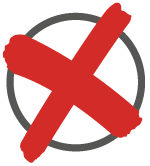 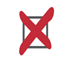 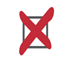 Dr. Michael BRUNNER         An einen Haushalt 